Grupy starsze 5 i 6 latkiKochane Dzieci i Rodzice!W tym radosnym czasie, kiedy świętujemy zmartwychwstanie Pana Jezusa będziemy się pozdrawiać słowami:- Chrystus zmartwychwstał! Alleluja!Odpowiemy:- Prawdziwie zmartwychwstał ! Alleluja!1.Na dzisiejsze spotkanie zapraszamy świętą siostrę Faustynę. Siostra Faustyna przypomina nam o Bożym miłosierdziu. W kościele w dniach 11-17 kwietnia obchodzić będziemy Tydzień Miłosierdzia. Być miłosiernym to znaczy  okazywać innym dobroć, pomagać, przebaczać. Pan Jezus jest miłosierny i zawsze nam przebacza.2. Rozwiąż rebus:             ja=mnie        kocham Cię 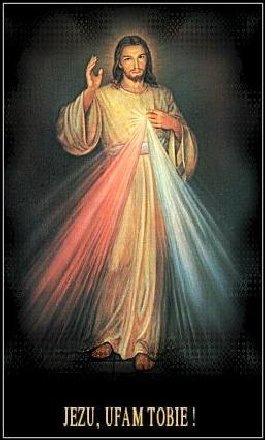 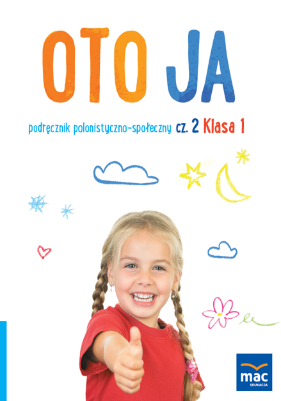 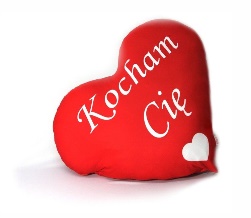 3.Jezus nas kocha: mnie, Ciebie, Twoich Rodziców, Babcię, Dziadka, kolegę i koleżankę z przedszkola. Pragnie, abyśmy pamiętali o jego miłości i okazywali dobre serca innym, którzy tak jak my są Jego Przyjaciółmi. Bóg jest dobry.  Pragnie, abyśmy też  mieli dobre czyli miłosierne serca. Czasem kiedy zrobimy coś złego zapominamy o Jego dobroci i miłości. Dlatego Pan Jezus przez siostrę Faustynę przypomniał nam o swojej miłości. 4.Poznajmy siostrę Faustynę. Pomoże nam w tym film. Link poniżej.https://www.youtube.com/watch?v=WJ9c0lJPCRQ  Aureola 5. Jeszcze raz popatrzcie na namalowany obraz. Odpowiedzcie na pytania;- o co poprosił  Pan Jezus Siostrę?-  Jak Siostra Faustyna poradziła sobie z tym zadaniem? - Jakie słowa kazał Jezus umieścić na obrazie? - Jakiego koloru promienie wychodzą spod dłoni Jezusa?6.Zadanie:Wasi Rodzice powoli przeczytają Wam modlitwę siostry Faustyny  /parafraza modlitwy na potrzeby katechezy/.Panie proszę aby moje serce było miłosierne.Panie proszę, aby moje oczy były miłosierne, aby dostrzegały piękno i dobro w innych.Panie proszę, aby moje uszy były miłosierne, aby słyszały prośby innych.Panie proszę, aby moje usta i język był miłosierny, aby zawsze mówił słowa pociechy i przebaczenia.Panie proszę, aby moje dłonie były miłosierne- aby były pełne dobrych uczynków.Panie proszę, aby moje stopy były miłosierne, aby spieszyły z pomocą innym. 7. Razem z Rodzicami poszukajcie odpowiedzi na pytania: - Kiedy nasze serce jest miłosierne?- kiedy jest wrażliwe na potrzeby innych, kiedy stara się pomagać - Kiedy nasze oczy są miłosierne?- kiedy dostrzegamy w innych dobro i piękno- Kiedy nasze uszy są miłosierne?-kiedy słuchamy  innych- Kiedy nasze usta i język jest miłosierny?- kiedy  mówimy o innych dobrze, mówmy  dobre słowa- Kiedy nasze dłonie są miłosierne?- Kiedy wyciągamy dłonie, by komuś pomóc- Kiedy nasze nogi są miłosierne?- kiedy śpieszymy się, by okazać innym naszą pomocWykonajcie rysunek do tej modlitwy.8. Zadanie:Jak okażesz miłosierdzie tym osobom?Babcia zgubiła okulary. Co zrobisz?Braciszek płacze, bo się przewrócił. Co zrobisz?Tosia koleżanka  jest smutna. Co zrobisz?Mamę boli głowa. Co zrobisz?Bartek zgubił ulubionego dinozaura w szatni. Widzisz, że za regałem leży jego zabawka. Co zrobisz?9. Zaśpiewajcie z Promyczkami Dobra piosenkę „ Jezu ufam Tobie”.https://www.youtube.com/watch?v=4bhMrRRPthY   